抢答器当按键按下时，数字10、9、8接口可读出为高电平，这时我们使数字7、6、5口输出高电平可使小灯亮起，程序中我们判断数字10、9、8口是否为低电平，要为低电平使数字7、6、5口输出也为低电平，小灯不亮。原理图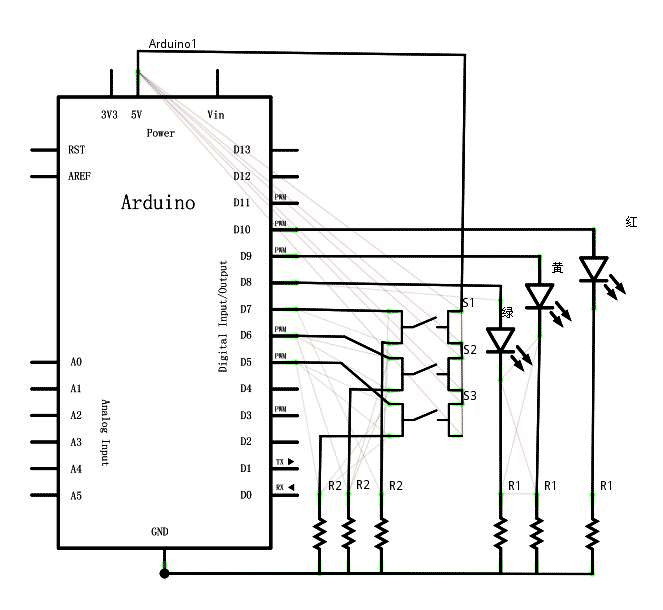 实物连接图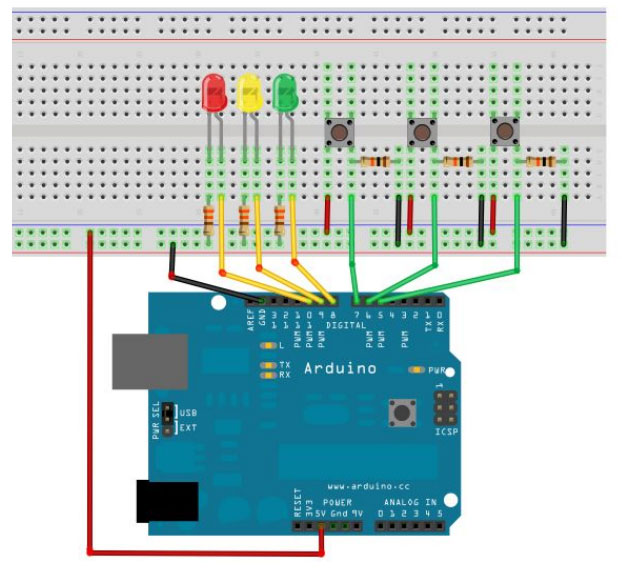 程序代码int redled = 10;int yellowled = 9;int greenled = 8;int redpin = 7;int yellowpin = 6;int greenpin = 5;int red;int yellow;int green;void setup(){  pinMode(redled, OUTPUT);  pinMode(yellowled, OUTPUT);  pinMode(greenled, OUTPUT);  pinMode(redpin, INPUT);  pinMode(yellowpin, INPUT);  pinMode(greenpin, INPUT);}void loop(){  red = digitalRead(redpin);  if (red == LOW)  {    digitalWrite(redled, LOW);  }  else  {    digitalWrite(redled, HIGH);  }  yellow = digitalRead(yellowpin);  if (yellow == LOW)  {    digitalWrite(yellowled, LOW);  }  else  {    digitalWrite(yellowled, HIGH);  }  green = digitalRead(greenpin);  if (green == LOW)  {    digitalWrite(greenled, LOW);  }  else  {    digitalWrite(greenled, HIGH);  }}